МКУК «Киевский СДК»Отчет 1 июня.Детство навсегда останется самой счастливой и беззаботной порой для многих из нас. День защиты детей был придуман для того, чтобы напомнить всем, о чистоте, искренности и наивности детской души, о том, что дети нуждаются в любви и защите. Что они, когда вырастут, должны вспоминать о своем детстве только с доброй улыбкой.1 июля, по традиции, работниками ДК был подготовлен и проведен праздник для детей «Ох, уж эти детки!». На мероприятии дети с огромным воодушевлением танцевали, играли в подвижные игры, рисовали на асфальте. На рисунках были изображены цветы, солнце, небо и т. д. Интересные конкурсы и викторины никого не оставили равнодушными. В конце праздника прошли детские велогонки. Закончилось мероприятие вручением призов и сладким угощением.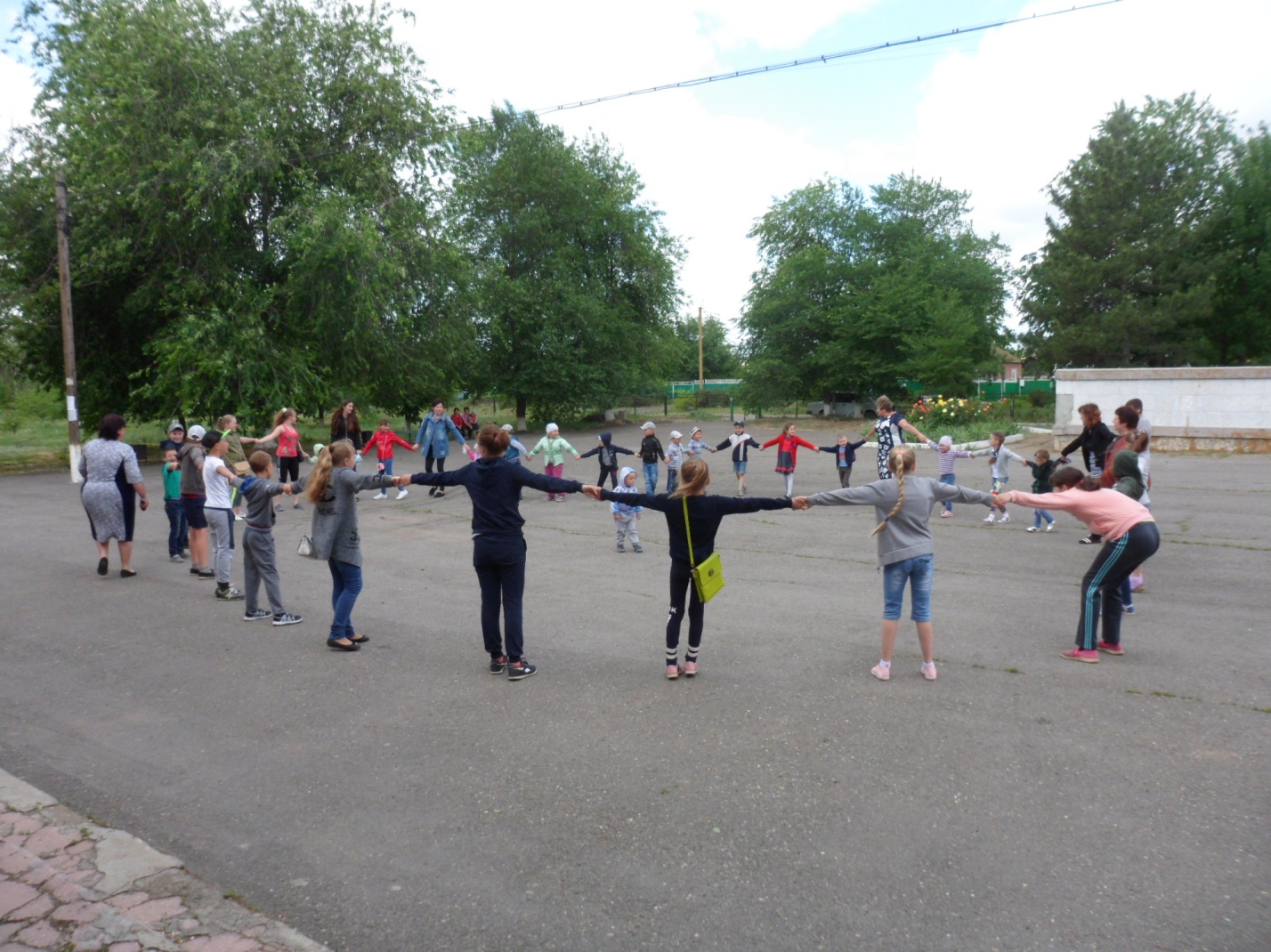 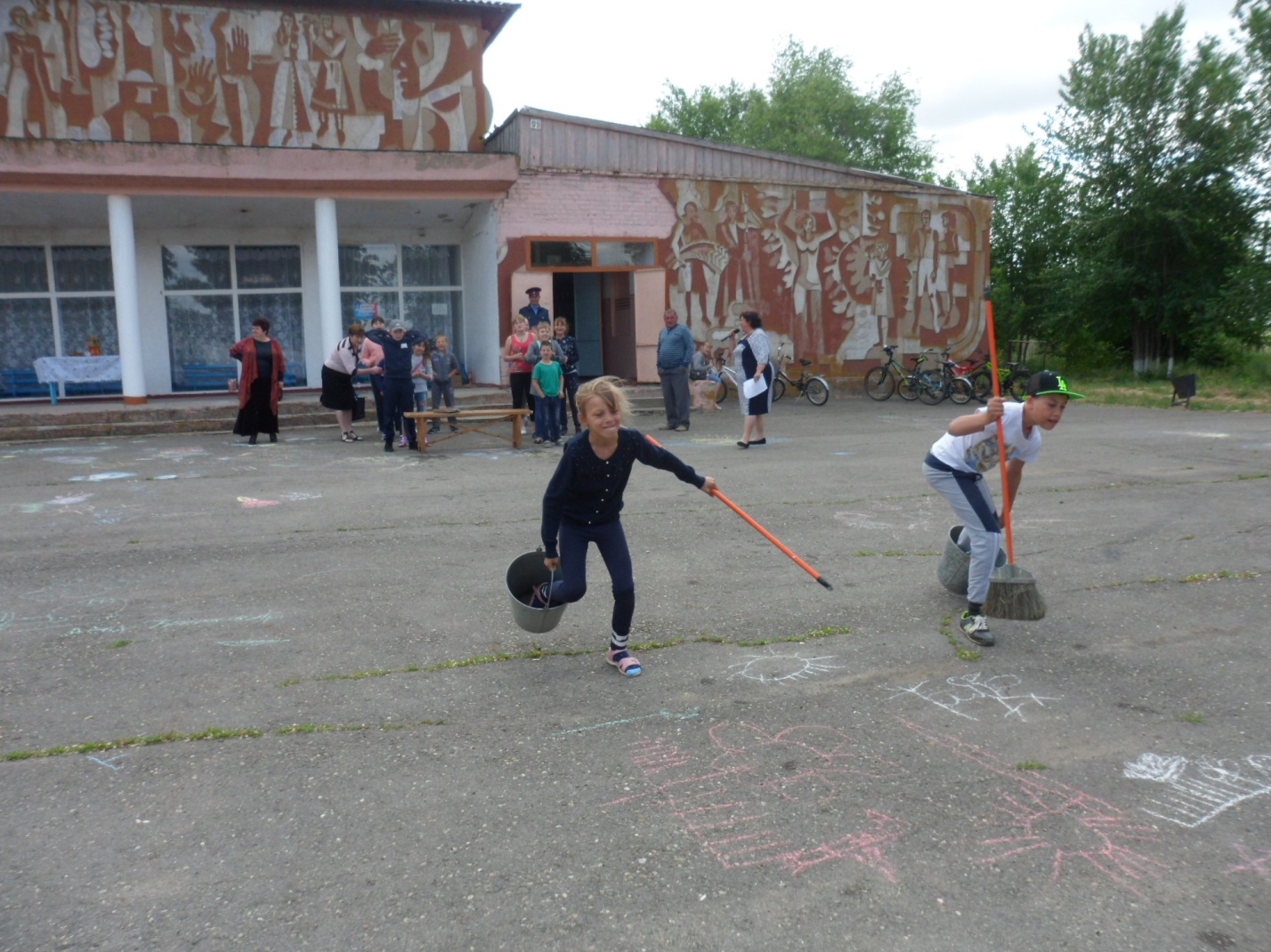 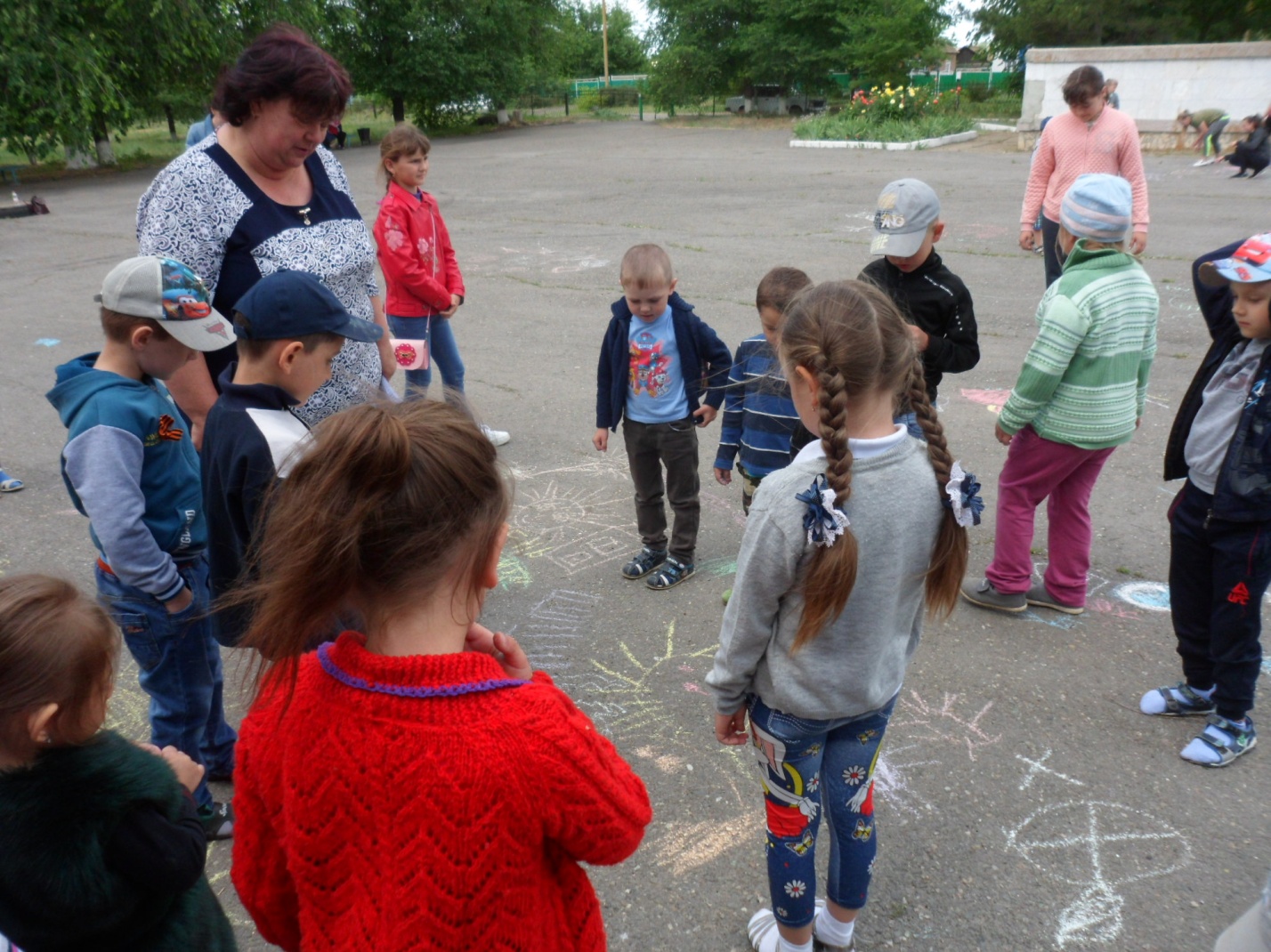 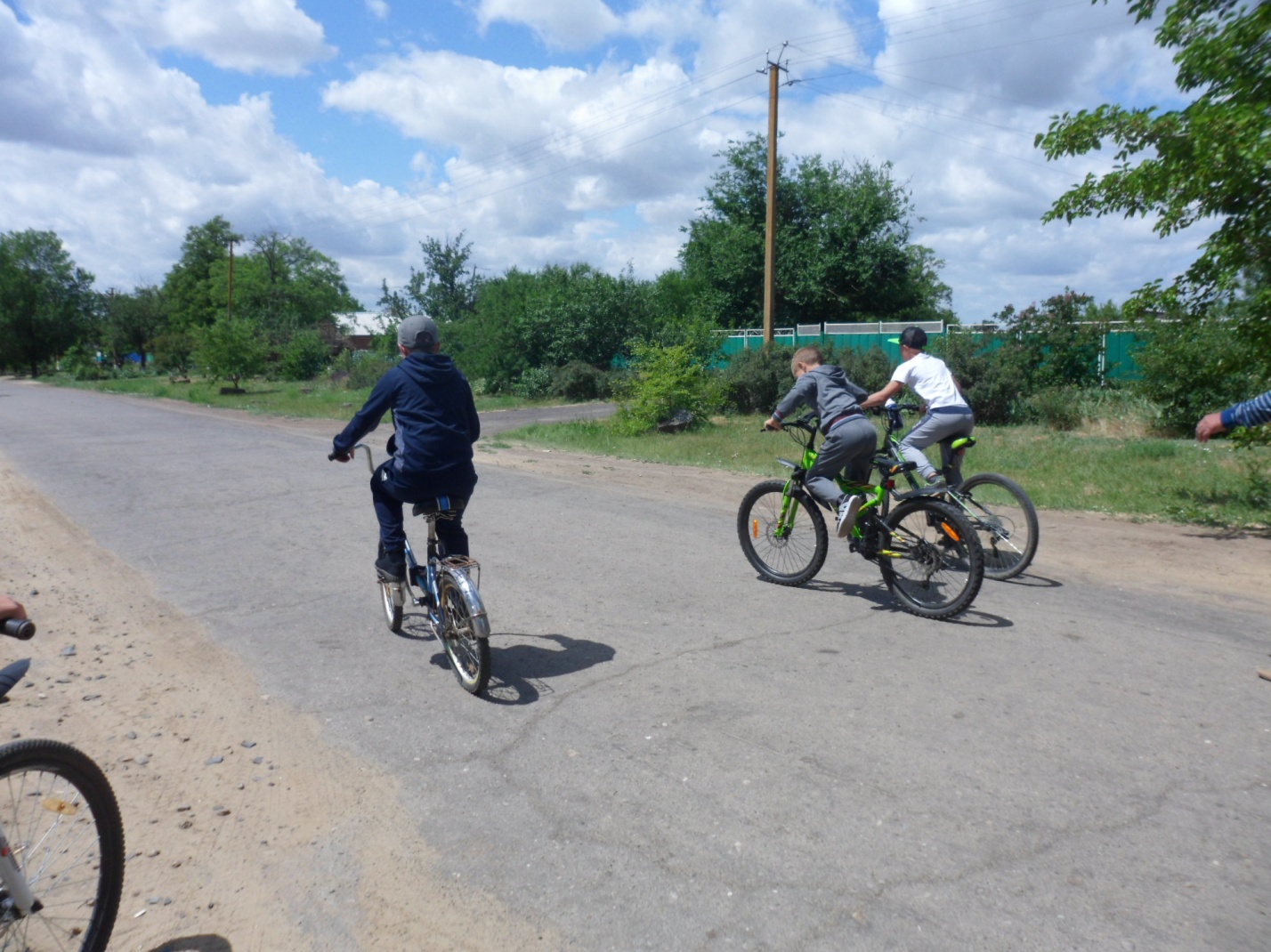 